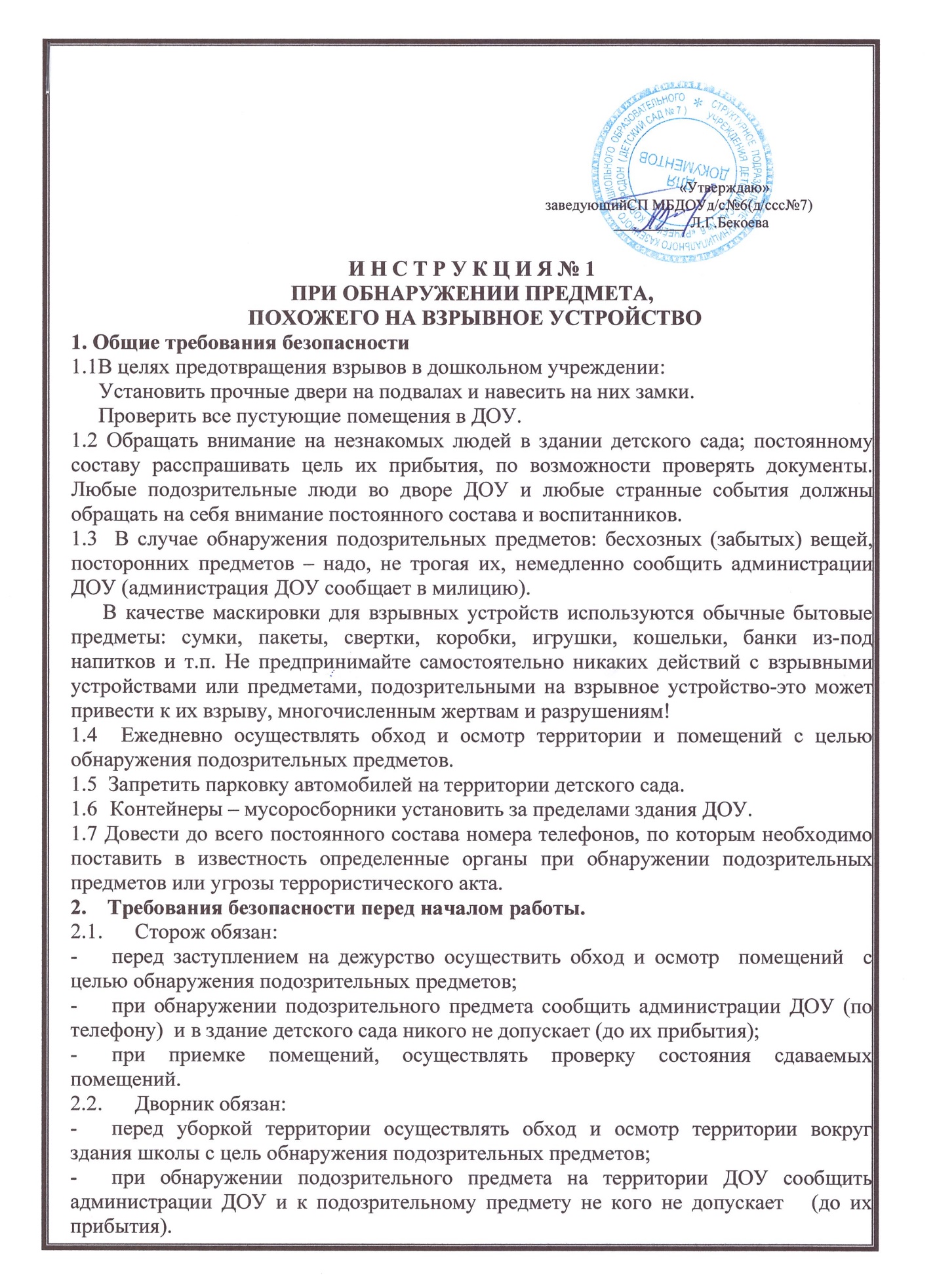                                                                                                                                                                «Утверждаю»                                                                                                                            заведующийСП МБДОУд/с№6(д/ссс№7)                                                                                                                                              _________  Л.Г.БекоеваИ Н С Т Р У К Ц И Я № 1ПРИ ОБНАРУЖЕНИИ ПРЕДМЕТА, ПОХОЖЕГО НА ВЗРЫВНОЕ УСТРОЙСТВО1. Общие требования безопасности 1.1В целях предотвращения взрывов в дошкольном учреждении:Установить прочные двери на подвалах и навесить на них замки.Проверить все пустующие помещения в ДОУ.1.2 Обращать внимание на незнакомых людей в здании детского сада; постоянному составу расспрашивать цель их прибытия, по возможности проверять документы. Любые подозрительные люди во дворе ДОУ и любые странные события должны обращать на себя внимание постоянного состава и воспитанников.1.3  В случае обнаружения подозрительных предметов: бесхозных (забытых) вещей, посторонних предметов – надо, не трогая их, немедленно сообщить администрации ДОУ (администрация ДОУ сообщает в милицию).      В качестве маскировки для взрывных устройств используются обычные бытовые предметы: сумки, пакеты, свертки, коробки, игрушки, кошельки, банки из-под напитков и т.п. Не предпринимайте самостоятельно никаких действий с взрывными устройствами или предметами, подозрительными на взрывное устройство-это может привести к их взрыву, многочисленным жертвам и разрушениям!1.4  Ежедневно осуществлять обход и осмотр территории и помещений с целью обнаружения подозрительных предметов.1.5  Запретить парковку автомобилей на территории детского сада.  Контейнеры – мусоросборники установить за пределами здания ДОУ.1.7 Довести до всего постоянного состава номера телефонов, по которым необходимо поставить в известность определенные органы при обнаружении подозрительных предметов или угрозы террористического акта.Требования безопасности перед началом работы.Сторож обязан:перед заступлением на дежурство осуществить обход и осмотр  помещений  с целью обнаружения подозрительных предметов;при обнаружении подозрительного предмета сообщить администрации ДОУ (по телефону)  и в здание детского сада никого не допускает (до их прибытия); при приемке помещений, осуществлять проверку состояния сдаваемых помещений.Дворник обязан:перед уборкой территории осуществлять обход и осмотр территории вокруг здания школы с цель обнаружения подозрительных предметов;при обнаружении подозрительного предмета на территории ДОУ сообщить администрации ДОУ и к подозрительному предмету не кого не допускает   (до их прибытия).Воспитатель обязан:осуществить обход и осмотр помещений (туалеты, коридоры) с целью обнаружения подозрительных предметов;при обнаружении подозрительного предмета сообщить администрации ДОУ (по телефону)  и в здание ДОУ никого не допускает (до их прибытия).Требования безопасности при обнаружении подозрительного предмета.Действия при обнаружении предмета, похожего на взрывное устройство:Признаки, которые могут указать на наличие взрывное устройство:наличие на обнаруженном предмете проводов, веревок, изоленты;подозрительные звуки, щелчки, тиканье часов, издаваемые предметом;от предмета исходит характерный запах миндаля или другой необычный запах.Причины, служащие поводом для опасения:нахождение подозрительных лиц до обнаружения этого предмета.Действия:не трогать, не поднимать, не передвигать обнаруженный предмет!пытаться самостоятельно разминировать взрывные устройства или переносить их в другое место воздержаться от использования средств радиосвязи в том числе мобильных телефонов вблизи данного предмета;немедленно сообщить об обнаруженном подозрительном предмете администрации ДОУ;зафиксировать время и место обнаружения подозрительного предмета;по возможности  обеспечить охрану подозрительного предмета, обеспечив безопасность находясь, по возможности, за предметами, обеспечивающими защиту (угол здания или коридора)Действия администрации ДОУ при получении сообщения об обнаруженном предмете похожего на взрывное устройство:Убедиться, что данный обнаруженный предмет по признакам указывает на взрывное устройства.По возможности  обеспечить охрану подозрительного предмета, обеспечив безопасность находясь по возможности, за предметами, обеспечивающими защиту (угол здания или коридора).Немедленно сообщить об обнаружении подозрительного предмета в правоохранительные органы Необходимо организовать эвакуацию постоянного состава и воспитанников из здания и территории ДОУ минуя опасную зону, в безопасное место.Далее действовать по указанию представителей правоохранительных органов.